Publicado en Surrey, BC el 01/12/2022 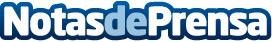 Gungnir perfora 7,0 metros de 1,16% de níquel e identifica un nuevo objetivo de níquel en la pared inferior de LappvattnetGungnir Resources Inc. se complace en informar de nuevos resultados de perforación cerca de la superficie y visuales en el depósito de níquel Lappvattnet de la Compañía en el norte de Suecia Datos de contacto:Jari PaakkiCEO+1-604-683-0484Nota de prensa publicada en: https://www.notasdeprensa.es/gungnir-perfora-70-metros-de-116-de-niquel-e Categorias: Internacional Industria Minera Construcción y Materiales http://www.notasdeprensa.es